Marko Matijević is a member of the Student Association of Faculty of Philosophy in Novi Sad. Marko holds a Bachelor degree in Pedagogy and is completing his Master's in Education. As a performer and a former music producent, he has felt a great degree of optimism and energy amongst the young people and find it important to use music, as a powerful tool to pass a lot of challenges, to tackle the societal issues debated in the political scene.  Matko is aware of the role education plays in the people-to-people contacts and as such, knows that it is ultimately youth that will bring about the desired improved living conditions, and bolster this interconnectedness in the society. 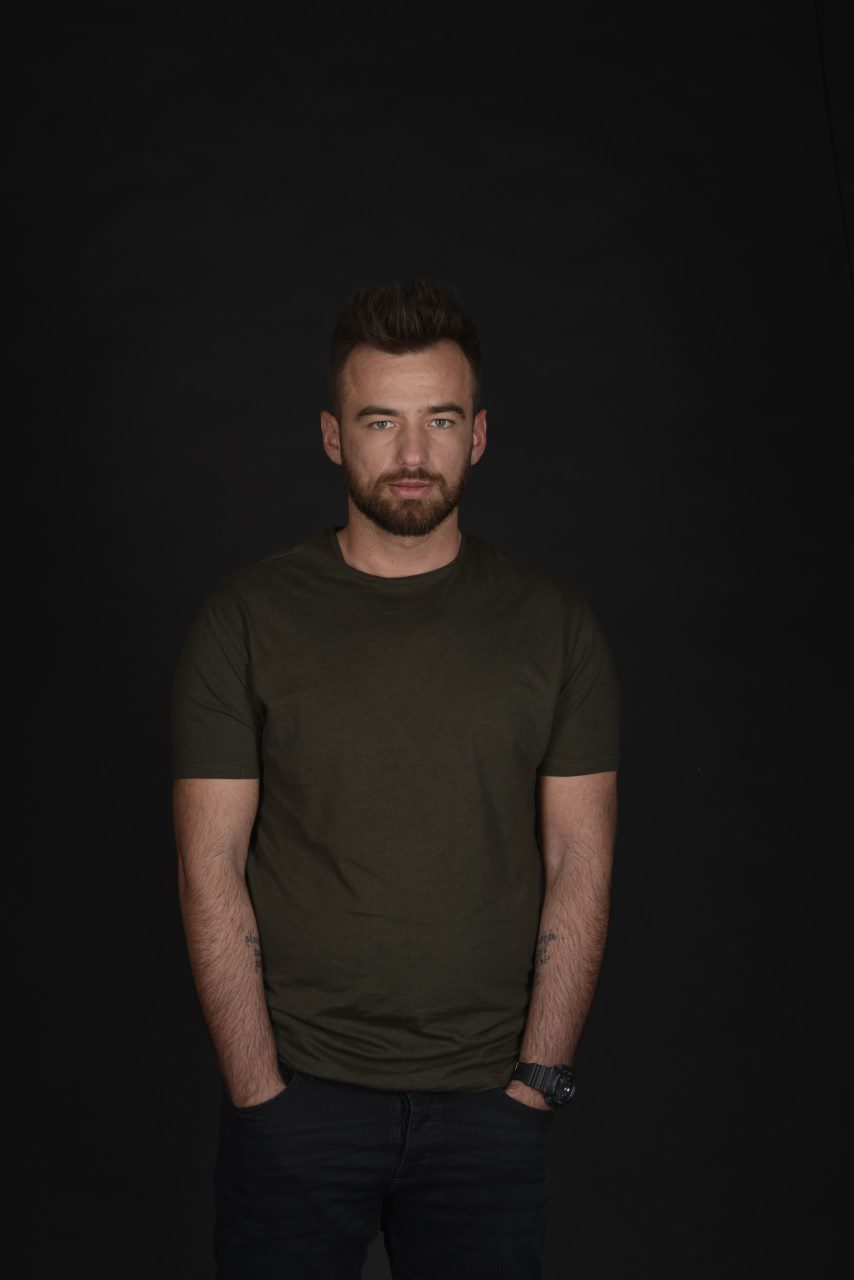 